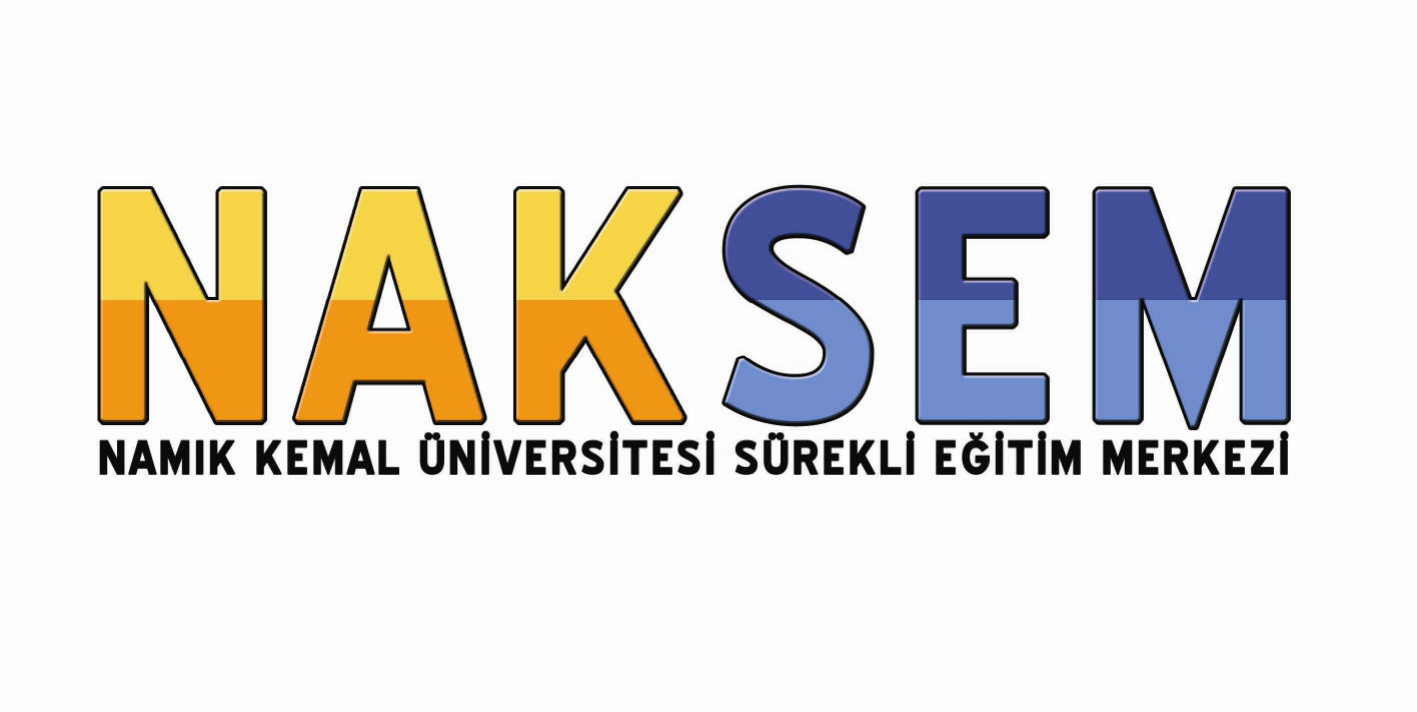 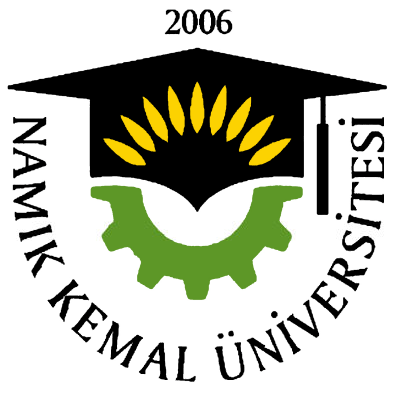 (BAŞVURU FORMU)Eğitim/Seminer/Kursun Adı……………………………………………………………………………Başvurunuzun değerlendirilebilmesi için aşağıda belirtilen belgelerin tamamlanması gerekmektedir.1. Başvuru Formu (Eksiksiz olarak doldurulmalıdır.)2. Ücretin yatırıldığına dair dekont (Ücretler yanda belirtilen hesap numarasına yatırılacaktır. Açıklama kısmına seminerin adı yazdırılacaktır)3. Nüfus cüzdanı fotokopisiSeminere Katılacak Kişinin,T.C. Ziraat BankasıSürekli Eğitim Merkezi MüdürlüğüIBAN NO: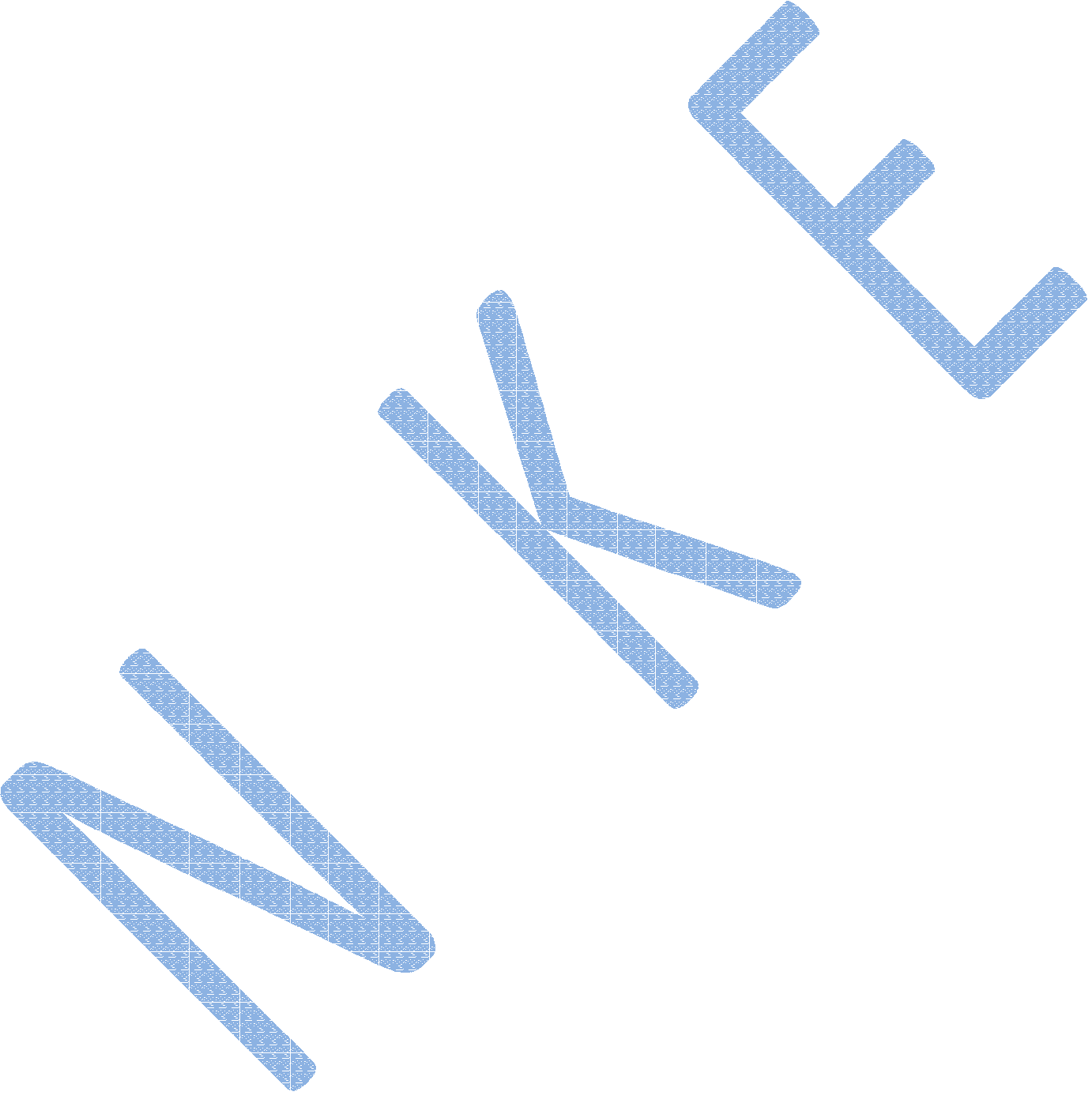 TR  56 0001 0001 0649 2903 365008Adı ve Soyadı: ............................................................................................................................Yaşı: ............................................................................................................................................Mezun olduğu ilköğretim ve orta öğretim kurumu:……...............................................................…………………………………………………………………………………………………….Mezun olduğu veya olacağı Bölüm/ Üniversite ve Yılı: .........................................................………………………………………………………….. Meslek/Uzmanlık Alanı: ........................................................................................................... Çalıştığı Kuruluş Adı: ............................................................................................................... Görevi/Unvanı: .......................................................................................................................... Posta Adresi: …………………………………………………………………………………..………………………………………………………………….. Telefon No:................................................................................................................................. Cep Telefon No:......................................................................................................................... Fax No: ......................................................................................................................................E-posta: .....................................................................................................................................Yukarıdaki bilgilerin tarafıma ait olduğunu beyan ederim.Tarih: …./……/……Adı Soyadı: İmzaAdres: Namık Kemal ÜniversitesiSürekli Eğitim Merkezi 59030- Tekirdağ                         Telefon (282) 250 11 51e-posta naksem@nku.edu.tr